Publicado en España el 01/03/2024 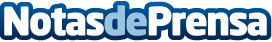 Cuaderno Inteligente participa en Aula 2024 para ayudar al estudiante a decidir su futuro formativoLa firma de papelería Cuaderno Inteligente participa en la 32ª edición del Salón Internacional del Estudiante y de la Oferta Educativa, Aula 2024, que tendrá lugar en IFEMA Madrid del día 6 al 10 de marzoDatos de contacto:Alba GonzálezEjecutiva de cuentas917286081Nota de prensa publicada en: https://www.notasdeprensa.es/cuaderno-inteligente-participa-en-aula-2024 Categorias: Nacional Educación Sociedad Formación profesional Digital http://www.notasdeprensa.es